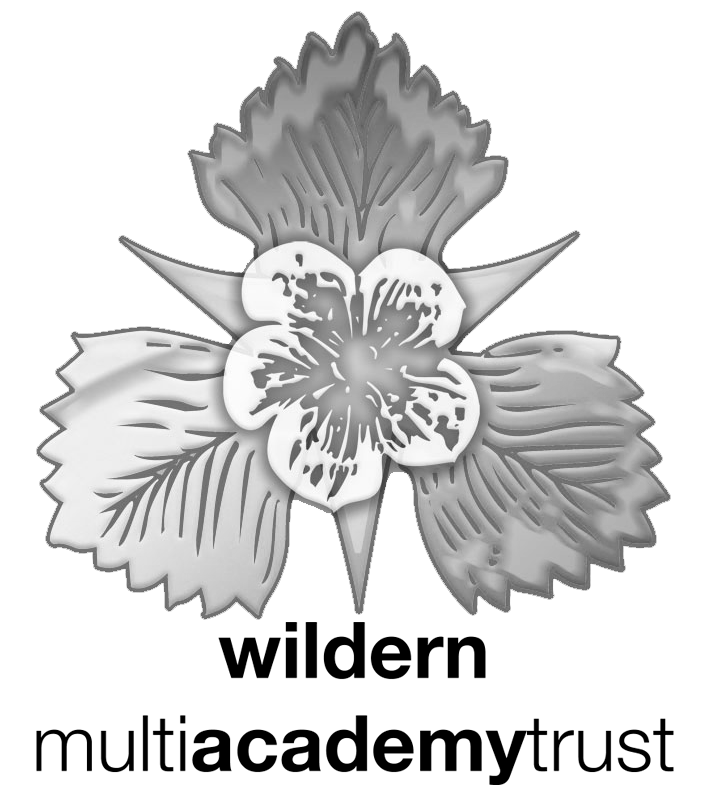 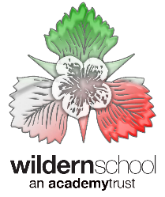 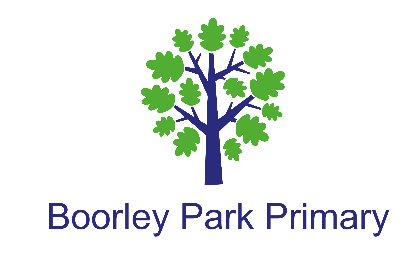 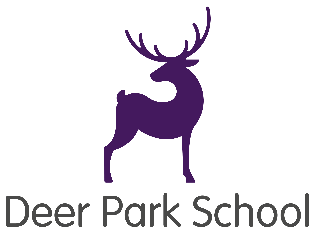 CONFIDENTIALINTERNAL SUPPORT STAFF APPLICATION FORMWILDERN ACADEMY TRUST PURSUES A POLICY OF EQUALITY OF EMPLOYMENTPlease use black ink/print when completing this form4.  Reasons for applying for this post5.  Statement in support of applicationPlease provide evidence of how your experience, skills and abilities are relevant to your suitability for the post advertised and how you meet the requirements of the post and the person specification.Applicants should confine this to two sides of A4.  An additional letter is not required.  5.  I understand that if I am appointed, personal information about me will be computerised for personnel / employee administrative purposes including analysis for management purposes and statutory returns.In signing this form I give my authority for use of my personal data for these purposes. I hereby confirm that the information I have given above is true.I understand that, should any of the particulars I provide in this application be found to be false within my knowledge, or should there be any wilful omission of material fact, this may be reported to the Police as well as leading to my application being rejected or the contract being null and void if I have already been appointed.September 20201. Application      for the post of:At: (School/ Establishment)2. Last Name                                                                                    First Names     Title                                Any Previous Last Names                       Any Previous Last Names3.  Present appointment3.  Present appointment3.  Present appointment3.  Present appointment3.  Present appointment3.  Present appointmentEmployer’s name/deptEmployer’s name/deptAddressPostcodePostcodePost heldDate appointedDate appointedSalaryGrade (if applicable)Grade (if applicable)Other allowancesNotice periodSignature of Candidate    Date